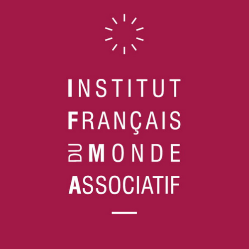 APPEL A MANIFESTATION D’INTERET DE RECHERCHE PARTICIPATIVEModèles socio-économiques et création de valeur
Renforcer la stratégie des associations et le dialogue avec leurs partenairesLETTRE D’INTENTIONDATE LIMITE D’ENVOI DE LA LETTRE D’INTENTION : 03/06/2022Les candidates et candidats sont vivement invités à suivre les 10 principes de sciences participatives définis par l’European Citizen Science Association.presentation du projetRésumé du projet (500 caractères maximum, espaces compris)Ce résumé servira à la communication du projet (site internet de l’Institut, etc.)Mots-clés Veuillez indiquer 3 à 5 mots-clés en lien avec votre projetObjectifs du projet (1 000 caractères maximum, espaces compris)Veuillez décrire les objectifs du projet et en quoi ils répondent aux objectifs de l’AMI.Présentation du projet (2 500 caractères maximum, espaces compris) Problématique de recherche envisagée ou, pour les acteurs associatifs et leurs partenaires, problématique rencontrée ; enjeu et intérêts par rapport à la production du groupe de travail acteurs-chercheurs et par rapport à l’état actuel des connaissances ; originalité du concept et des problématiques abordées ; effets attendus de cette recherche pour les associations et leur écosystème.Présentation de l’équipe (1 200 caractères maximum, espaces compris) Veuillez décrire les compétences et expériences des porteurs de projet dans la composition actuelle de l’équipe (acteurs associatifs, chercheurs, accompagnateurs, autres, …). Indiquez également le cas échéant les compétences qui semblent manquer à l’équipe existante du projet, et un éventuel besoin d’accompagnement à la mise en relation acteurs-chercheurs par l‘Institut.Démarche de recherche participative (1 000 caractères maximum, espaces compris) Avez-vous déjà eu des expériences de recherche participative ? Comment votre projet répond-il à une démarche de recherche participative ou de recherche collaborative ? A ce stade, imaginez-vous une méthode particulière ?Dispositif de réflexivité (1 000 caractères maximum, espaces compris) Avez-vous prévu la mise en place d’un dispositif tiers de réflexivité afin d’alerter, d’optimiser et de sécuriser la conduite du projet ?Données et terrain (1 000 caractères maximum, espaces compris) A ce stade, quelles seraient les données, situations, sources qui pourraient alimenter votre projet de recherche participative ?Etapes (1 000 caractères maximum, espaces compris) Quel est l’état d’avancement de l’élaboration du projet ? Y a-t-il eu des étapes préliminaires au projet et dans ce cas pouvez-vous en préciser les résultats ?CalendrierY a-t-il d’ores et déjà calendrier prévisionnel du projet (merci de le présenter le cas échéant) ?BudgetVeuillez indiquer le budget prévisionnel de votre projet, la ventilation des principales lignes de dépense que vous envisagez à ce jour, ainsi que d’éventuels cofinancements si vous en avez sollicités ou si vous envisagez de le faire. Nous vous remercions pour le temps que vous avez consacré à cet appel à manifestation d’intérêt.Titre du projetPorteur de projet n°1Porteur de projet n°2Porteur de projet 
n°3Nom du porteur de projetTitre/fonction du porteur de projetOrganisme de rattachement (organisme principal)E-mail du porteur de projetTéléphone du porteur de projetBudget total du projet€€€Montant demandé à l’IFMA€€€DépensesDépensesRecettesRecettesNatureMontantNatureMontantLa lettre d’intention est à déposer via le formulaire de candidature en un seul fichier au format PDFLe fichier sera intitulé « NOM DU PORTEUR DE PROJET N°1 AMI IFMA 2022 »Formulaire de candidature : https://framaforms.org/candidature-ami-modeles-socio-economiques-et-creation-de-valeur-1649318751Pour tout complément d'information sur ce programme :Claire Breschard, chargée de missioncontact@ifma-asso.org06.10.25.26.21